Về việc xác nhận người nhập cảnh sử dụng Ｆａｓｔ Ｔｒａｃｋ và ＶｉｓｉｔＪａｐａｎＷｅｂ liên quan đến biện pháp mới ( 27 ) v.v. đối với việc tăng cường kiểm soát để đối phó khi nhập cảnh2022.　.                             （Họ tên của người nhập cảnh）Căn cứ với biện pháp mới ( 27 ) v.v. để đối với việc tăng cường kiểm soát để đối phó khi nhập cảnh, tôi  ( người nhập cảnh )  xin đồng ý những điều ở dưới đây.　※Xin hãy xác nhận kỹ những nội dung ở phía dưới rồi hãy điền☑ vào phần□.□　Để cho thủ tục nhập cảnh được trôi trải và thuận lợi, phải cài đặt và sử dụng trương trình MySOS（Trương trình xác nhận sức khỏe và vị trí hiện tại của người nhập cảnh）trước khi nhập cảnh. Và cũng phải dùng Ｆａｓｔ Ｔｒａｃｋ（Dịch vụ có thể hoàn tất việc xét duyệt trước khi nhập cảnh chỉ cần điền các thông tin như giấy chứng minh đã kiểm tra v.v. vào MySOS ）□　Để cho thủ tục nhập cảnh được trôi trải thuận lợi, phải cài đặt và sử dụng trương trình ＶｉｓｉｔＪａｐａｎＷｅｂ（ Dịch vụ có thể làm thủ tục kiểm dịch・ thẩm xét nhập cảnh・khai thuế ở trên trang web ） 　　※Trường hợp không thể ☑ vào một trong hai nội dung trên thì xin hãy chọn lý do, tình trạng ở bên dưới và điền ☑ vào phần □ .　　　□　Không có điện thoại thông minh mà không có thiết bị mạng Internet ở nước sở tại.　　　□　Lý do cấu hình kỹ thuật điện thoại thông minh và không có thiết bị mạng Internet ở nước sở tại, cho nên không thể cài đặt trương trình và không thể nào kết nối với trang Web. 　　　□　Do dự định sẽ nhập cảnh vào sân bay không thể sử dụng Ｆａｓｔ Ｔｒａｃｋ và ＶｉｓｉｔＪａｐａｎＷｅｂ　（ Chú ý ）Xin hãy xác nhận thêm chi tiết của dịch vụ từ QR code bên dưới để biết thêm về những sân bay có thể sử dụng. ★Có thể xem thêm chi tiết của dịch vụ Ｆａｓｔ Ｔｒａｃｋ và ＶｉｓｉｔＪａｐａｎＷｅｂ từ QR code bên dưới★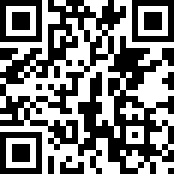 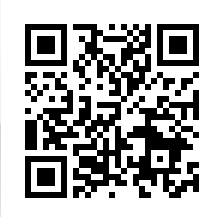 